Spektrometr Raman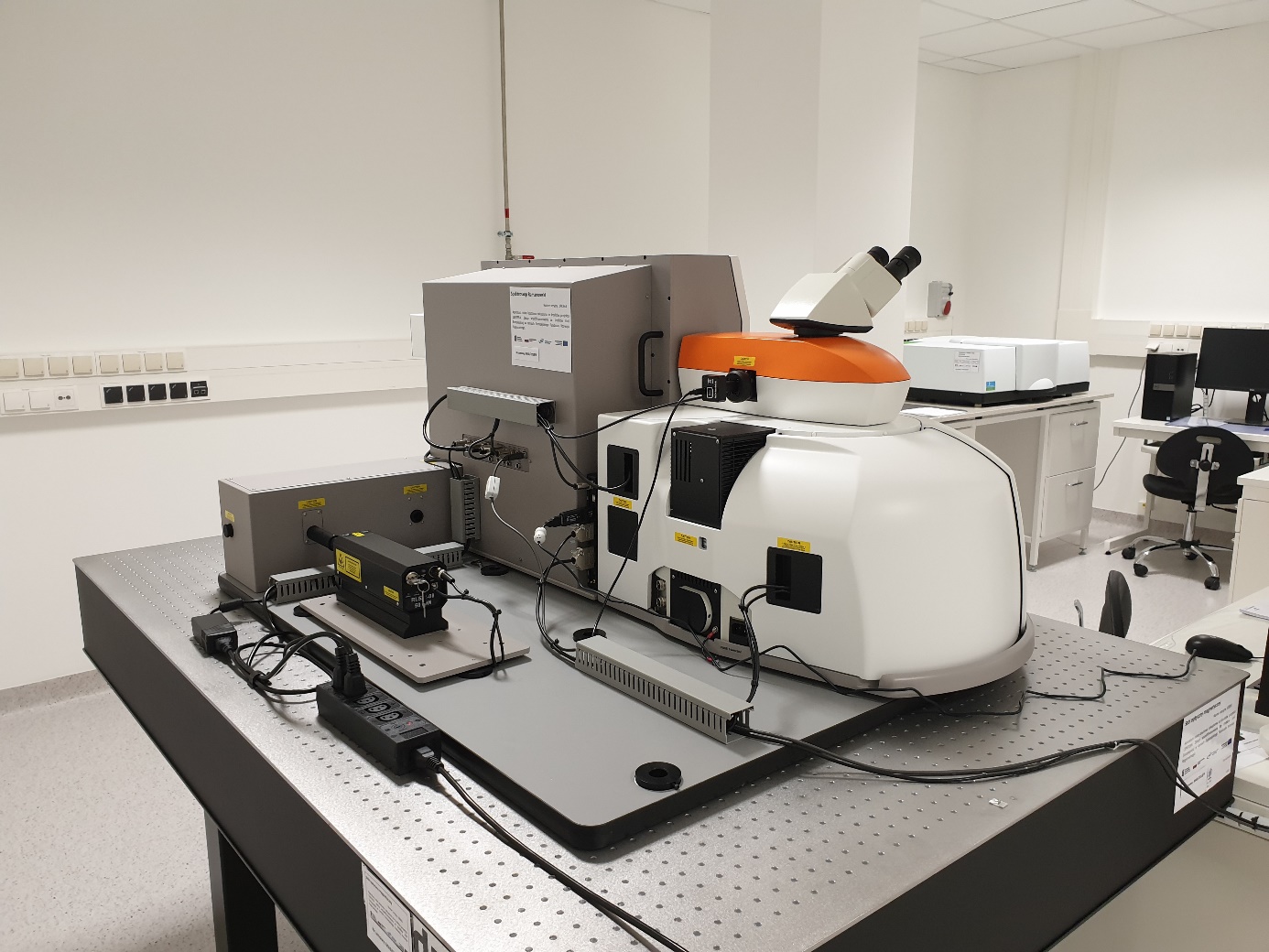 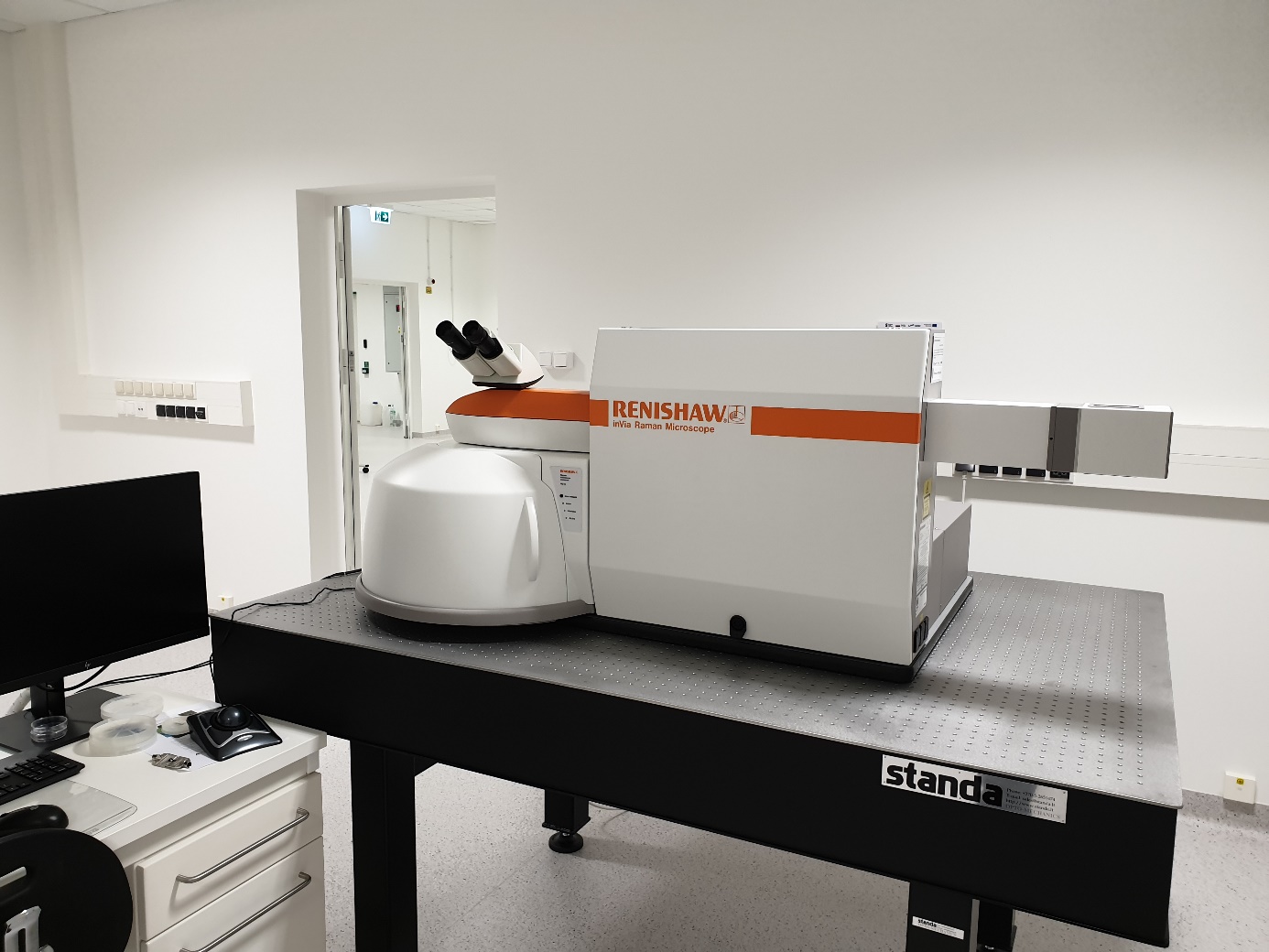 